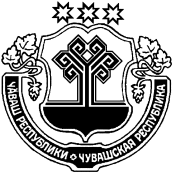 О внесении изменений в административный регламент по предоставлению муниципальной услуги «Присвоение адресов объектам адресации, изменение, аннулирование адресов»Руководствуясь с Федеральным законом от 29.12.2017 № 479-ФЗ «О внесении изменений в Федеральный закон «Об организации предоставления государственных и муниципальных услуг», Федеральным законом от 27 июля 2010 № 210-ФЗ «Об организации представления государственных и муниципальных услуг», администрация Индырчского сельского поселения п о с т а н о в л я е т:1.Внести в административный регламент администрации Индырчского сельского поселения Янтиковского района Чувашской Республики по предоставлению муниципальной услуги «Присвоение адресов объектам адресации, изменение, аннулирование адресов» регламента администрации Индырчского сельского поселения», утвержденный постановлением администрации Индырчского сельского поселения от 23.11.2017 № 77 ( с изменениями от 02.03.2018  № 17 следующее изменение:1) абзац 4 пункта 1.2. изложить в следующей редакции: «От имени членов садоводческого или огороднического некоммерческого товарищества с заявлением вправе обратиться представитель товарищества, уполномоченный на подачу такого заявления принятым решением общего собрания членов такого товарищества.».     2. Настоящее постановление вступает в силу после его официального опубликования.Глава Индырчского сельского поселения Янтиковского района Чувашской Республики                               А.В.Семенов